Голикова А.Ф., Зеленкова А.О.Аппликация «Слоненок»                                    Очень интересная и не сложная работа.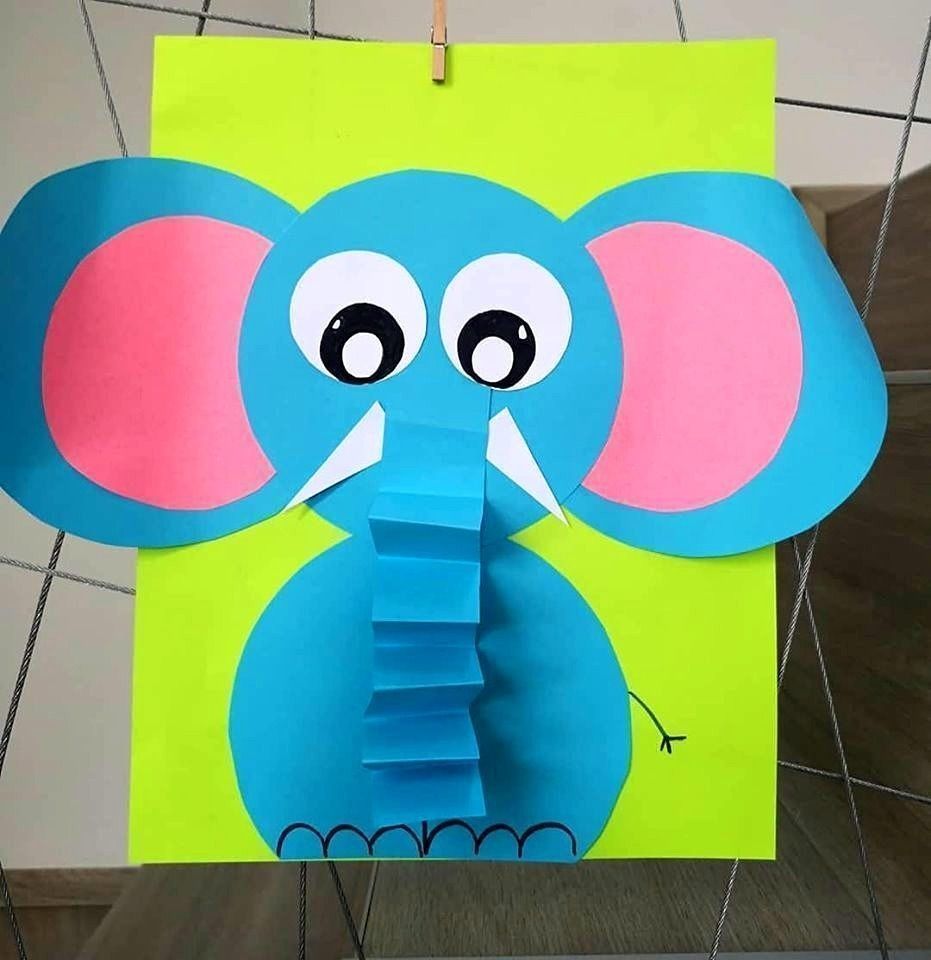 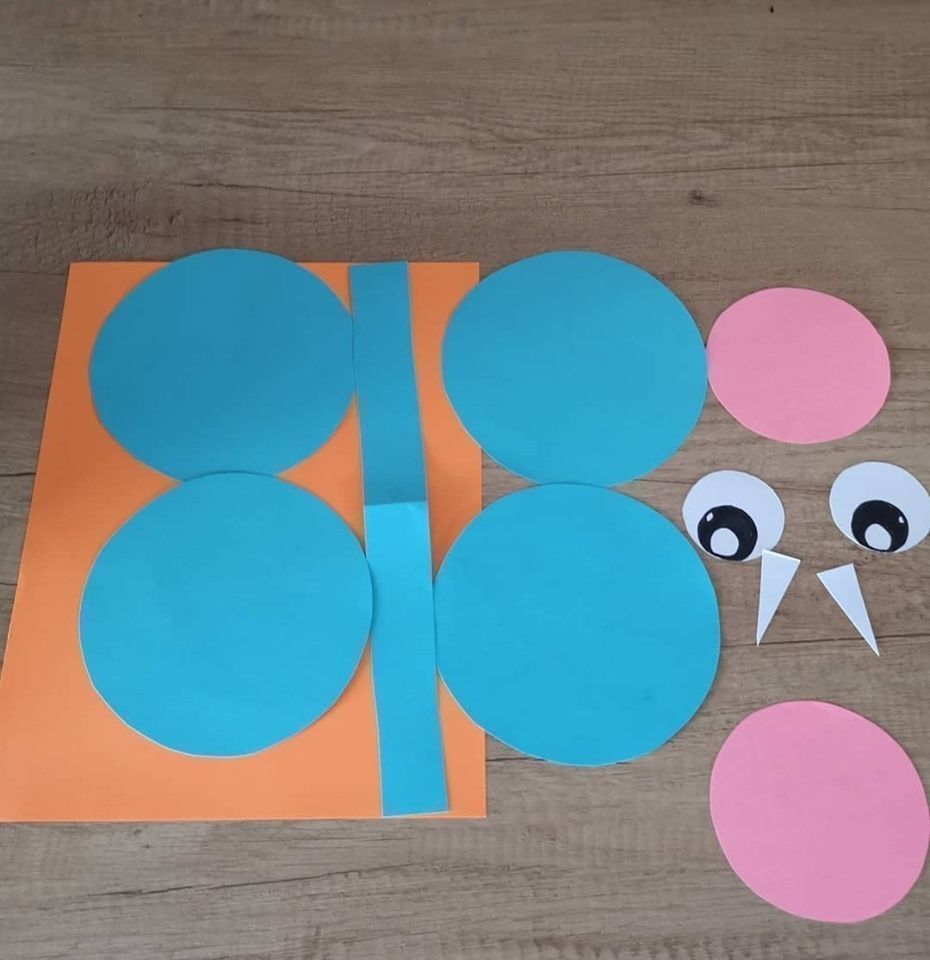 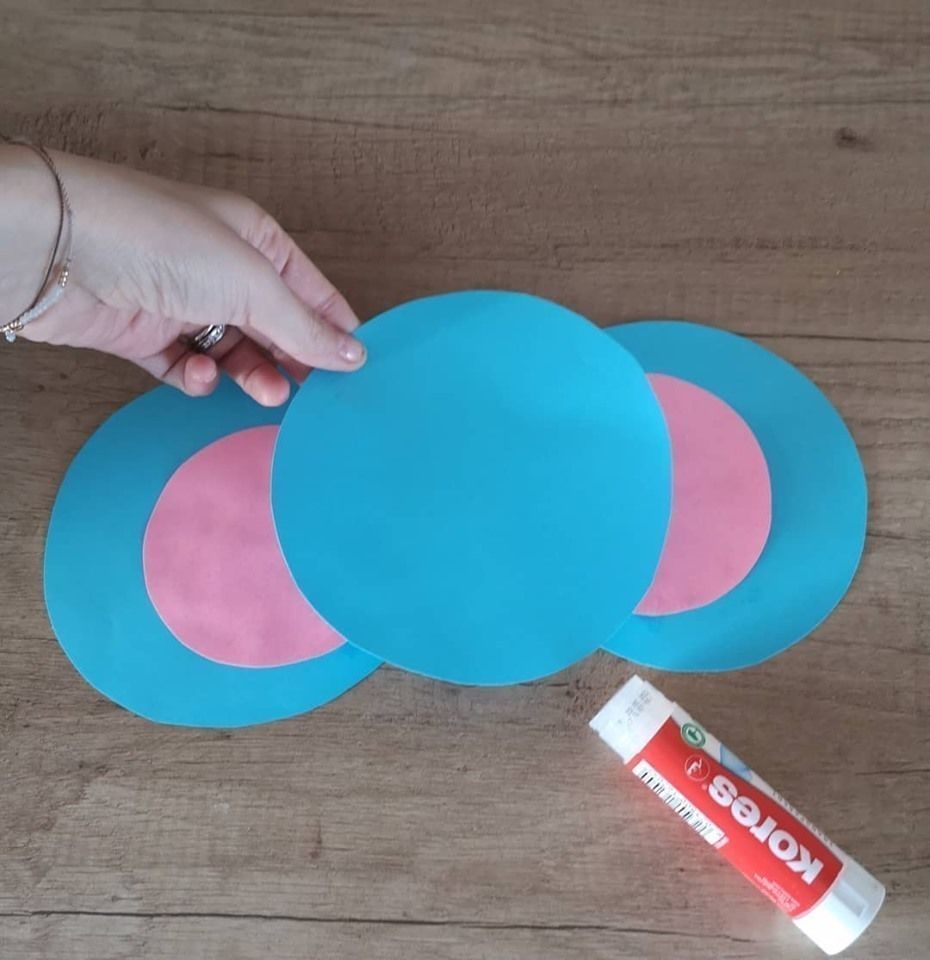 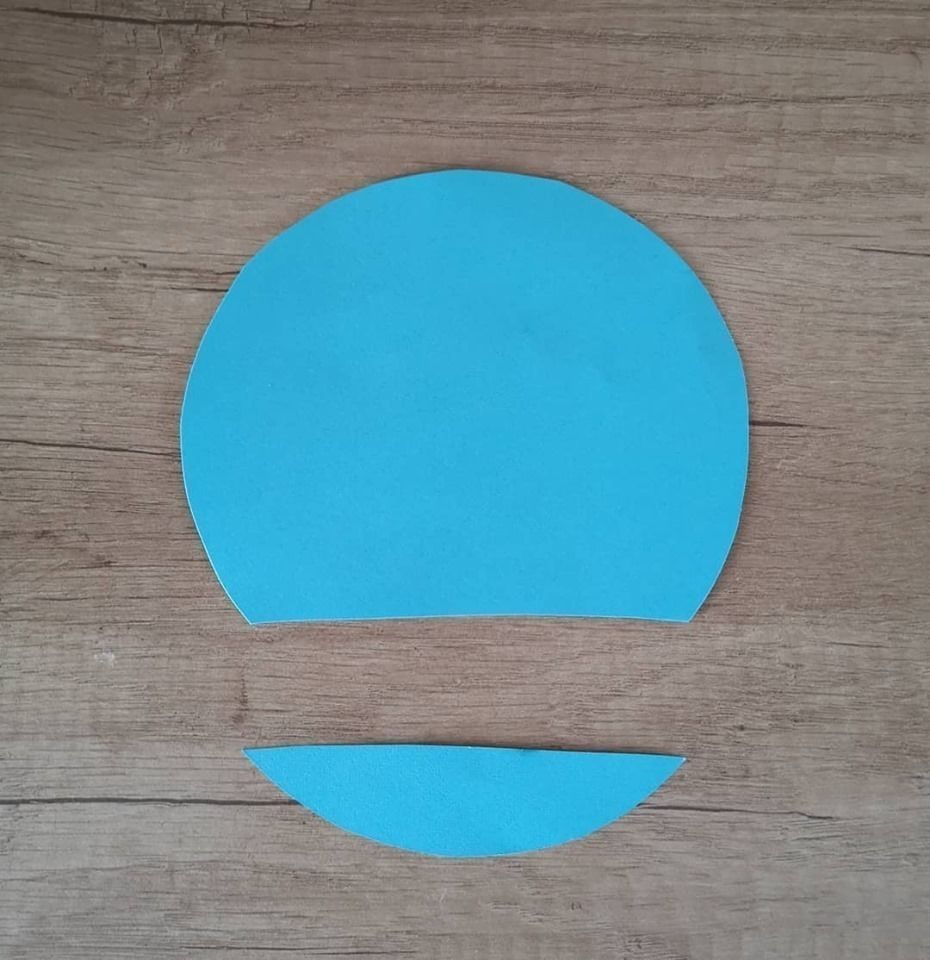 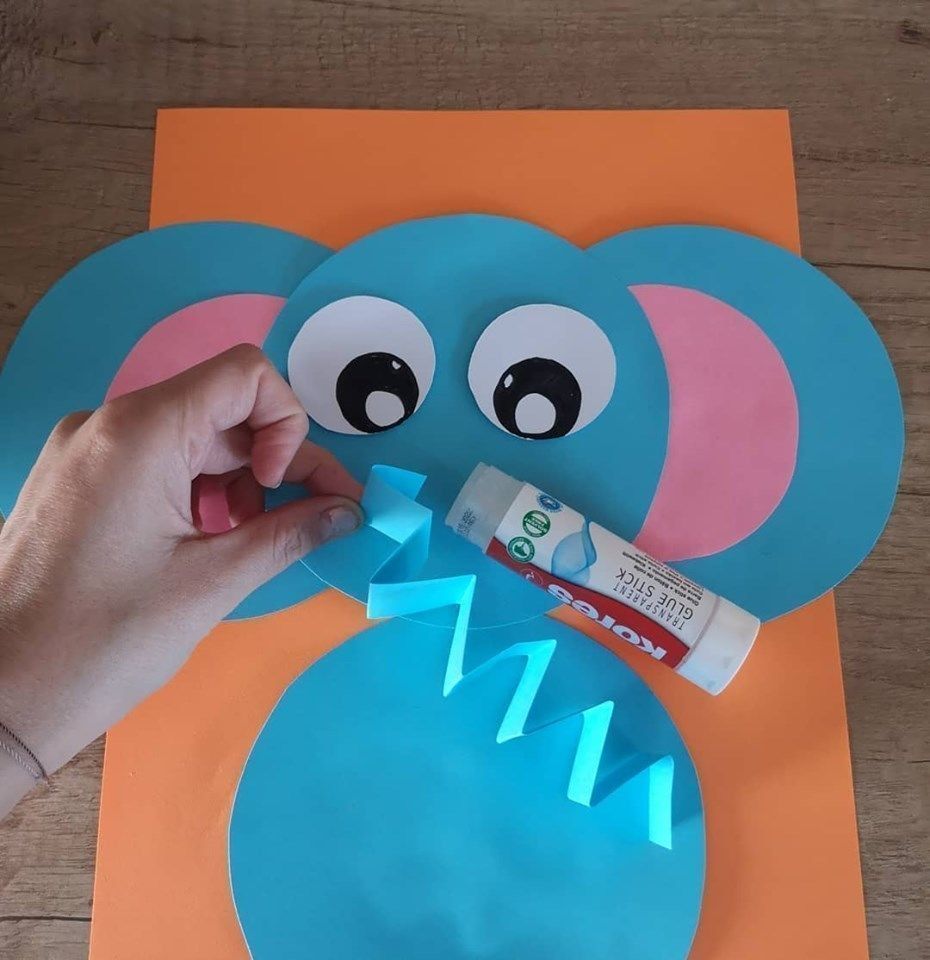 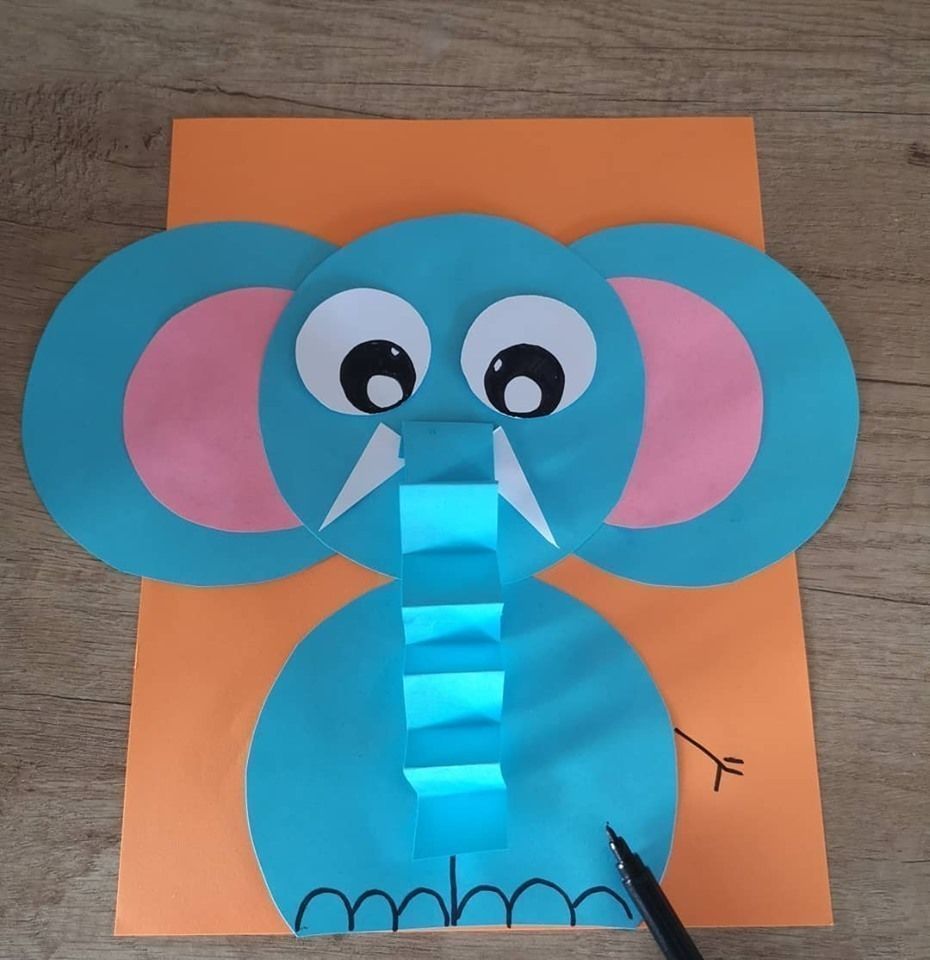 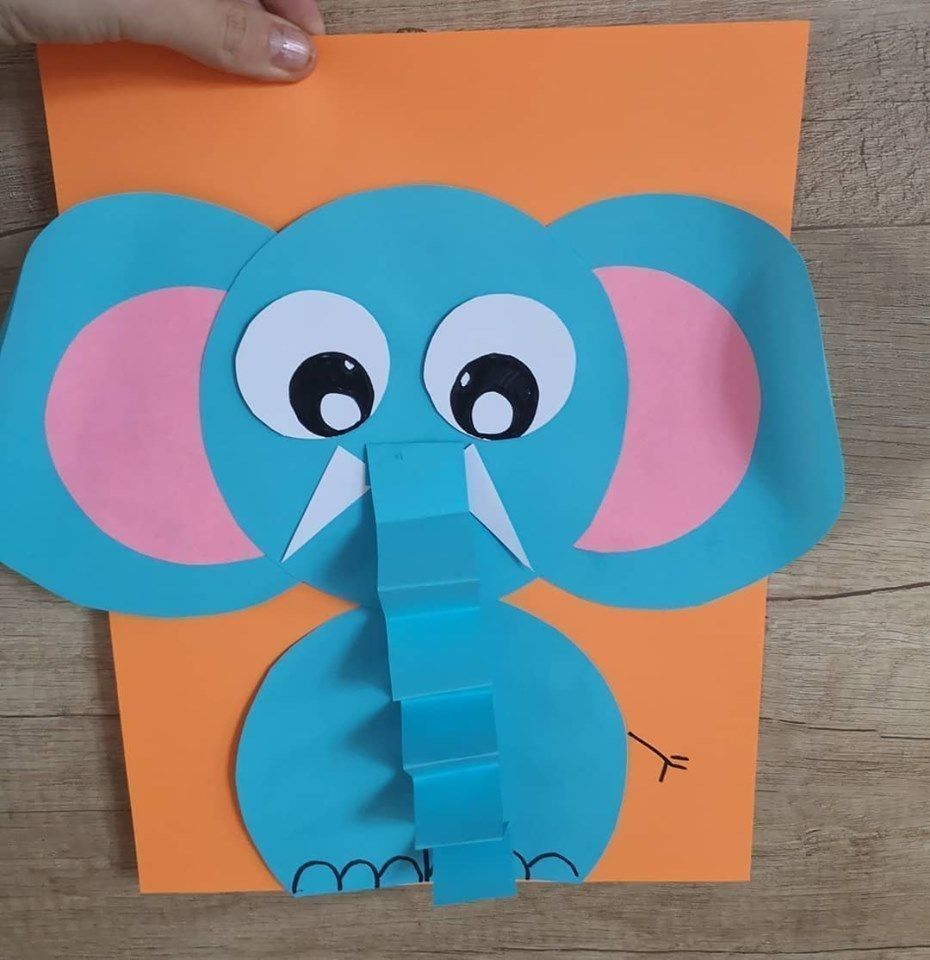 